T. C.GAZİ ÜNİVERSİTESİMimarlık Fakültesi Dekanlığı…………………………Bölüm Başkanlığına……………………………………………….. Anabilim Dalı için:…… adet	profesör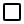 …… adet	doçent…… adet	doktor öğretim üyesi…… adet	araştırma görevlisi kadrosunun kullanılmasına ihtiyaç duyulmaktadır.norm kadro kullanımına ihtiyaç duyulmamaktadır.Gereğini arz ederim. …/…/20….                                                                            Unvan/Ad/Soyad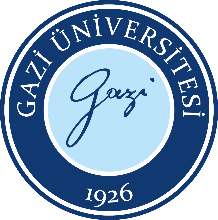 Norm Kadro Kullanımı İhtiyaç Bildirim FormuDoküman No:MİM.FR. 0006Norm Kadro Kullanımı İhtiyaç Bildirim FormuYayın Tarihi:16.06.2022Norm Kadro Kullanımı İhtiyaç Bildirim FormuRevizyon Tarihi:Norm Kadro Kullanımı İhtiyaç Bildirim FormuRevizyon No:Norm Kadro Kullanımı İhtiyaç Bildirim FormuSayfa:1/1